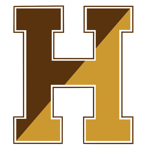 HAVERHILL PUBLIC SCHOOLSEMPLOYMENT APPLICATION Ms., Mrs., Mr.: _____________________________________________________________________________			(First)				(Middle)			(Last)Address: __________________________________________________________________________________		(Street)								(Apt. #)	__________________________________________________________________________________________________ 	(City)						(State)				(Zip)Telephone No.: _____________________________		Cell Phone No.: ____________________________Email: ____________________________________		Maiden Name: _____________________________Social Security No.: _____________________	Bilingual:  YES / NO  Languages: ____________________It is the responsibility of the applicant to submit, if applicable, college transcripts, licenses, and certifications.FOR OFFICE USE ONLYPlease submit application to:Haverhill Public Schools ~ C/O Human Resource Department4 Summer Street – Suite 104 ~ Haverhill, MA  01830EDUCATIONEDUCATIONEDUCATIONEDUCATIONEDUCATIONEDUCATIONTypeSchoolCity, StateMajorDegree/DiplomaDate GraduatedHigh SchoolVocationalAssociatesBachelorsMastersOtherWORK EXPERIENCE List in chronological order with most recent first. DO NOT state “see resume”WORK EXPERIENCE List in chronological order with most recent first. DO NOT state “see resume”WORK EXPERIENCE List in chronological order with most recent first. DO NOT state “see resume”WORK EXPERIENCE List in chronological order with most recent first. DO NOT state “see resume”WORK EXPERIENCE List in chronological order with most recent first. DO NOT state “see resume”WORK EXPERIENCE List in chronological order with most recent first. DO NOT state “see resume”WORK EXPERIENCE List in chronological order with most recent first. DO NOT state “see resume”FromToPlace of EmploymentLocationPhone NumberPositionPositionMo.      Yr.Mo.      Yr. Reason for Leaving:Mo.      Yr.Mo.      Yr. Reason for Leaving:COACHING EXPERIENCE List in chronological order with most recent first. DO NOT state “see resume”COACHING EXPERIENCE List in chronological order with most recent first. DO NOT state “see resume”COACHING EXPERIENCE List in chronological order with most recent first. DO NOT state “see resume”COACHING EXPERIENCE List in chronological order with most recent first. DO NOT state “see resume”COACHING EXPERIENCE List in chronological order with most recent first. DO NOT state “see resume”COACHING EXPERIENCE List in chronological order with most recent first. DO NOT state “see resume”COACHING EXPERIENCE List in chronological order with most recent first. DO NOT state “see resume”FromToPlace of EmploymentLocationPhone NumberPositionPositionMo.      Yr.Mo.      Yr. Reason for Leaving:Mo.      Yr.Mo.      Yr. Reason for Leaving:Mo.      Yr.Mo.      Yr. Reason for Leaving:MILITARY SERVICE Active DutyMILITARY SERVICE Active DutyMILITARY SERVICE Active DutyMILITARY SERVICE Active DutyMILITARY SERVICE Active DutyMILITARY SERVICE Active DutyMILITARY SERVICE Active DutyMILITARY SERVICE Active DutyMILITARY SERVICE Active DutyMILITARY SERVICE Active DutyFromFromToToToBranch of Service/Nature of WorkBranch of Service/Nature of WorkRankNumber of Years & MonthsNumber of Years & MonthsMo.Yr.Mo.Mo.Yr.Branch of Service/Nature of WorkBranch of Service/Nature of WorkRankNumber of Years & MonthsNumber of Years & MonthsREFERENCES   Please do not list relatives. At least two must be job-related.REFERENCES   Please do not list relatives. At least two must be job-related.REFERENCES   Please do not list relatives. At least two must be job-related.REFERENCES   Please do not list relatives. At least two must be job-related.REFERENCES   Please do not list relatives. At least two must be job-related.REFERENCES   Please do not list relatives. At least two must be job-related.REFERENCES   Please do not list relatives. At least two must be job-related.REFERENCES   Please do not list relatives. At least two must be job-related.REFERENCES   Please do not list relatives. At least two must be job-related.REFERENCES   Please do not list relatives. At least two must be job-related.Full NameFull NameFull NameOfficial PositionOfficial PositionOfficial PositionPresent AddressNo.  Street                       City/Town                StatePresent AddressNo.  Street                       City/Town                StatePresent AddressNo.  Street                       City/Town                StateTelephone No.CITIZENSHIPCan you present proof, if hired, that you are eligible to work in the United States?    YES ____   NO ____Civil Service Status: (If Applicable)Have you taken the Civil Service examination?  YES ____   NO ____Title of exam: ______________________________________ Date: __________ Score: _____________Are you receiving a Massachusetts Retirement or Disability Pension?  *YES ____   NO ____*If yes, please note your income is limited according to M.G.L. c.32 § 91(b) & (c) and you cannot work more tan 1200 hours in the service of the Commonwealth or a political subdivision thereof in a calendar year. SKILLSSKILLSSKILLSSKILLSPlease Indicate Level - CirclePlease Indicate Level - CircleMicrosoft WordBasic     Intermediate     Expert Google SuiteBasic     Intermediate     ExpertMicrosoft ExcelBasic     Intermediate     ExpertGoogle FormsBasic     Intermediate     ExpertMicrosoft OutlookBasic     Intermediate     ExpertGoogle ClassroomBasic     Intermediate     ExpertMicrosoft PowerPointBasic     Intermediate     ExpertTeach PointBasic     Intermediate     ExpertSchool BrainsBasic     Intermediate     ExpertOther:Basic     Intermediate     ExpertBudget SenseBasic     Intermediate     ExpertOther:Basic     Intermediate     ExpertSTATEMENT OF CANDIDACYWrite a brief statement to give additional information regarding your candidacy, to include:               For Instructional Staff: Your philosophy of education, professional aspirations, personal approach to teaching, skills                  and demonstrated competencies that you believe will impact and/or contribute to the educational process in the                Haverhill Public Schools.      For Non-Instructional Staff: Your personal aspirations and interest in the Haverhill School District as well as how you                believe your personal skills and competencies will have a positive impact and/or contribute to the educational process 	 of the Haverhill Public Schools.City EmploymentHave you ever been employed by Haverhill Public Schools or the City of Haverhill?  YES ____  NO _____If yes, indicate department and position: _____________________________________________________________                                                                  Dept./Position                       Date of Employment                                  Supervisor             Verification Checklist:___ Official Transcripts  ___Copy of Transcripts___Degree_________________________________________ MA DESE License #__________________________ ___ MEPID #___________________________________Area _________________ Temp   Prelim.   Initial    Prof.  OtherArea _________________ Temp   Prelim.   Initial    Prof.  Other SEI Endorsement         (   ) YES     (   ) NO  
___ Mentor Induction Certificate___ DPL or DPH License#_________________________Area_______________________________________________ ESP - ParaPro Assessment _________________________ Bus Drivers: _____ 7D     _____CDL___ Reference Checks (1)___(2)___(3)___Personnel Checklist:Classification: _______ Step: ______ Salary $____________Prorated:  Yes   or   No      Unit_____  Non-Unit______Daily $______________ Hourly $_______________Start Date: _________________  FTE: ___.25 ___.50 ___.75 ___1.0     Other_____________Predecessor:___________________________________Position:______________________________________ 
Location:______________________________________(   ) SB  ___________                  (   ) BS ___________
(   ) Payroll                                   (   ) Benefits(   ) Technology                            (   ) Substitute ListDocument Checklist:___ School Spring Packet      ___ Letters of Reference (1)___(2)___(3)______ CORI Check – Date:  Submitted_________ Received____________ Fingerprint Acknowledgement___ Fingerprint Check - Date: Submitted_______  Received__________ Suitability Letter Received – Date: _______________ I-9 Form  ___Passport or 2 ID’s___ W-4 Form___ Direct Deposit Form    ___ Bank Letter or Voided Check___ Emergency/No School Contact Information___ Policy Packet        Tobacco Use on School Property, Drug-Free          Workplace, Internet Policy, Non-Discrimination &        Harassment, MCAD Pregnant Workers Fairness Act___  State Ethics Training Online   _____  Acknowledgement ___ DESE Mandatory Packet ___ Social Security Form___ A.L.I.C.E. Acknowledgement___ EPIMS Race & Ethnicity Demographics (optional)___Written Information Security Program (WISP)

___ Substitute Handbook___ Substitute Questionnaire (Reasonable Assurance)_________________________________________________________________________________________________________________________________________________________________________________
_________________________________________________________________________________________________________________________________________________________________________________